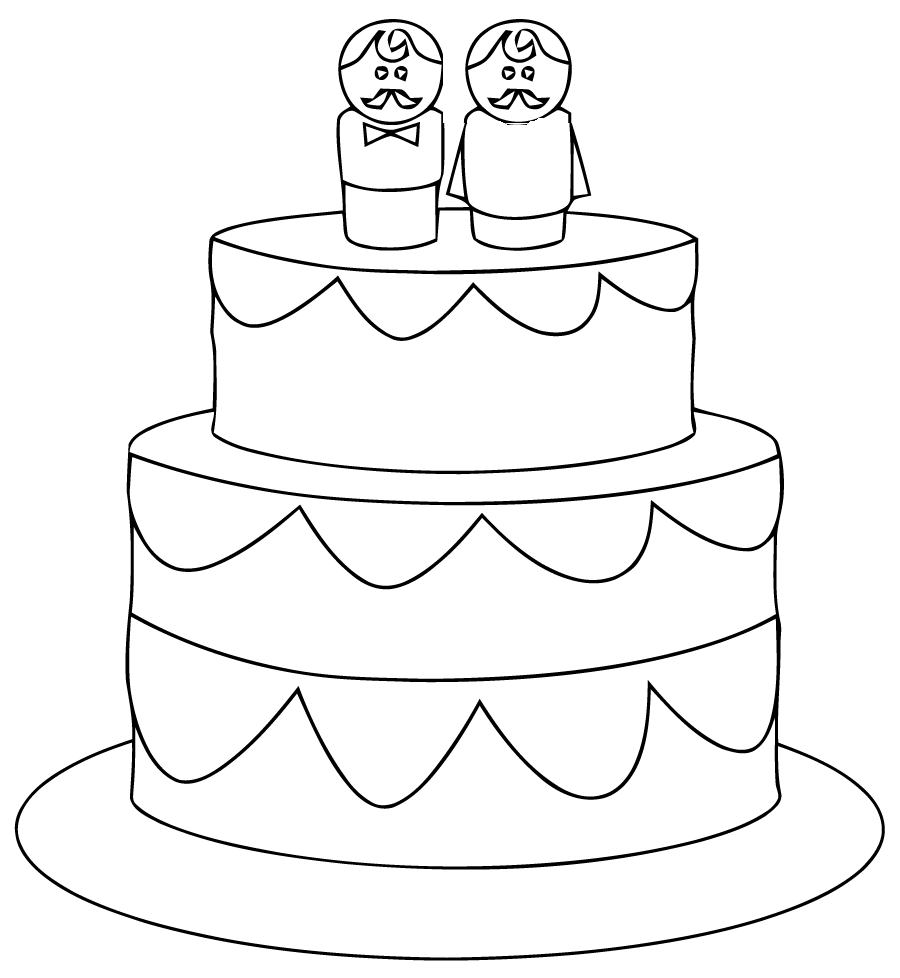 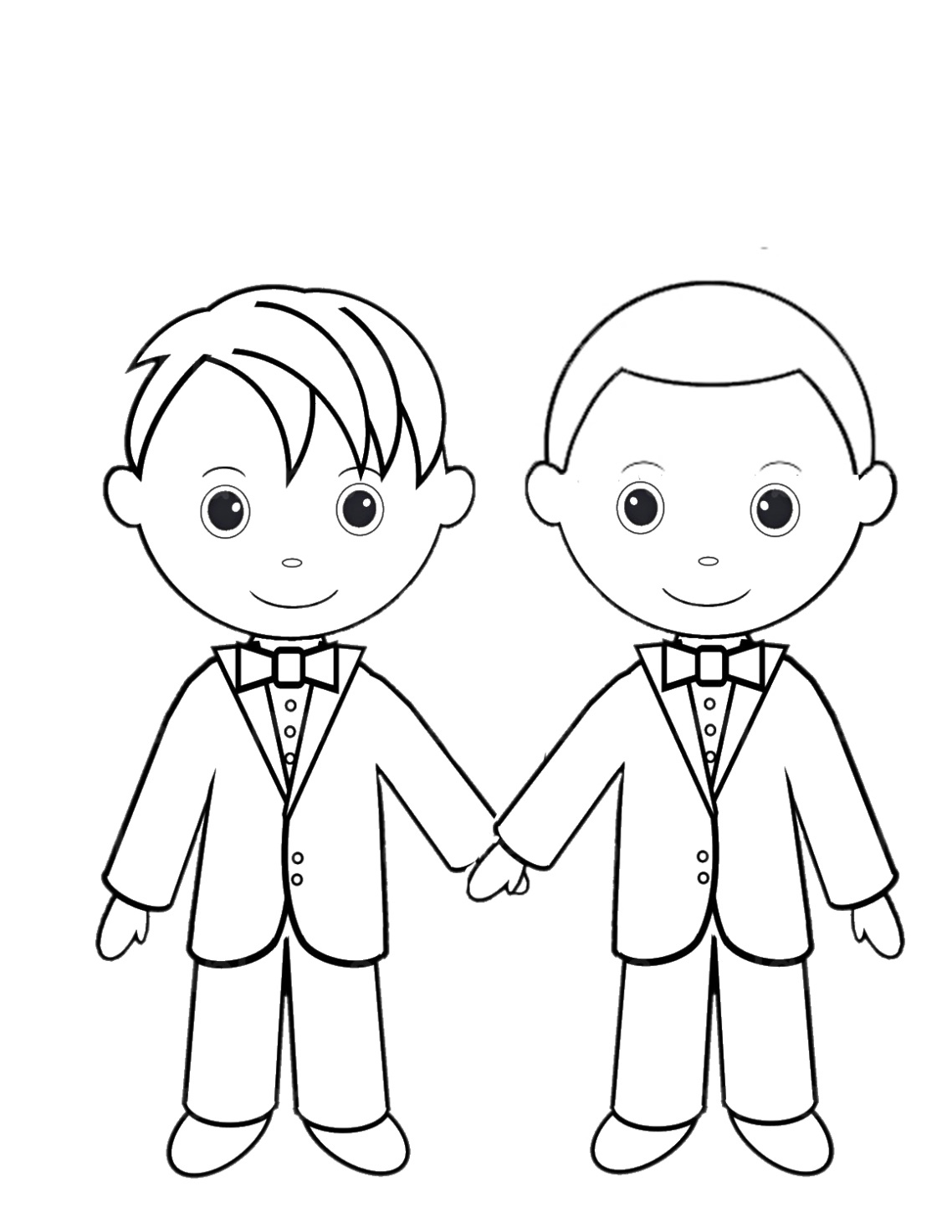 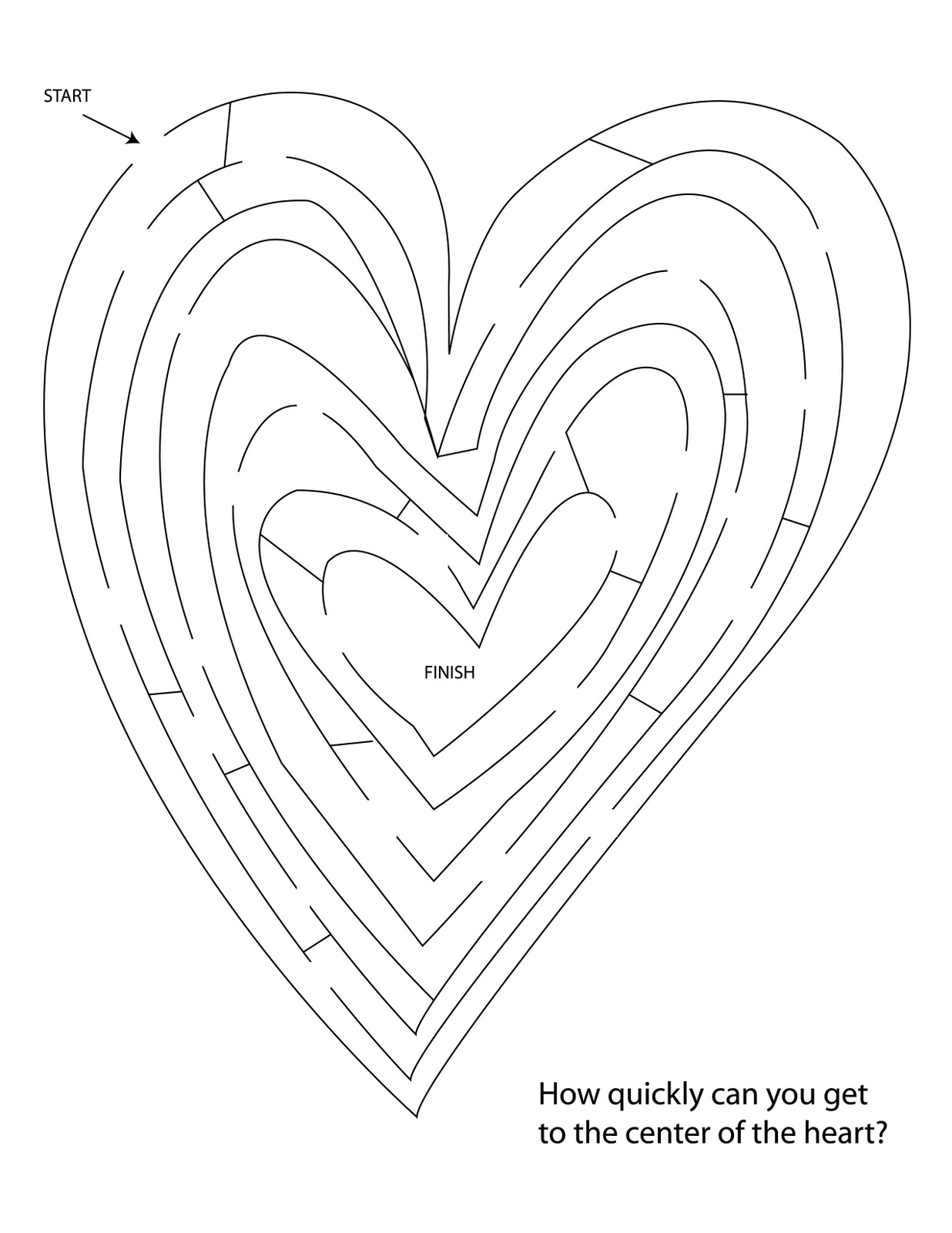 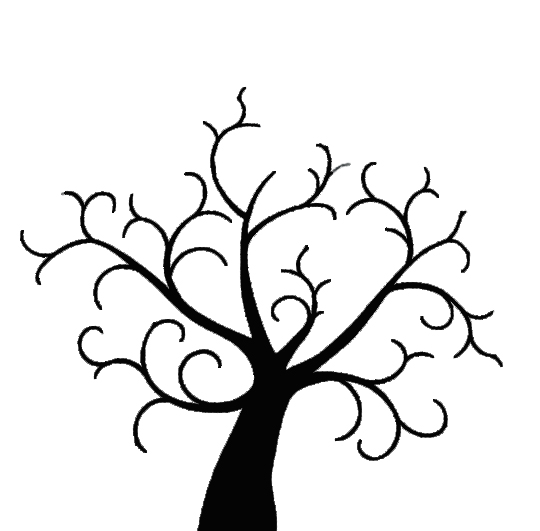 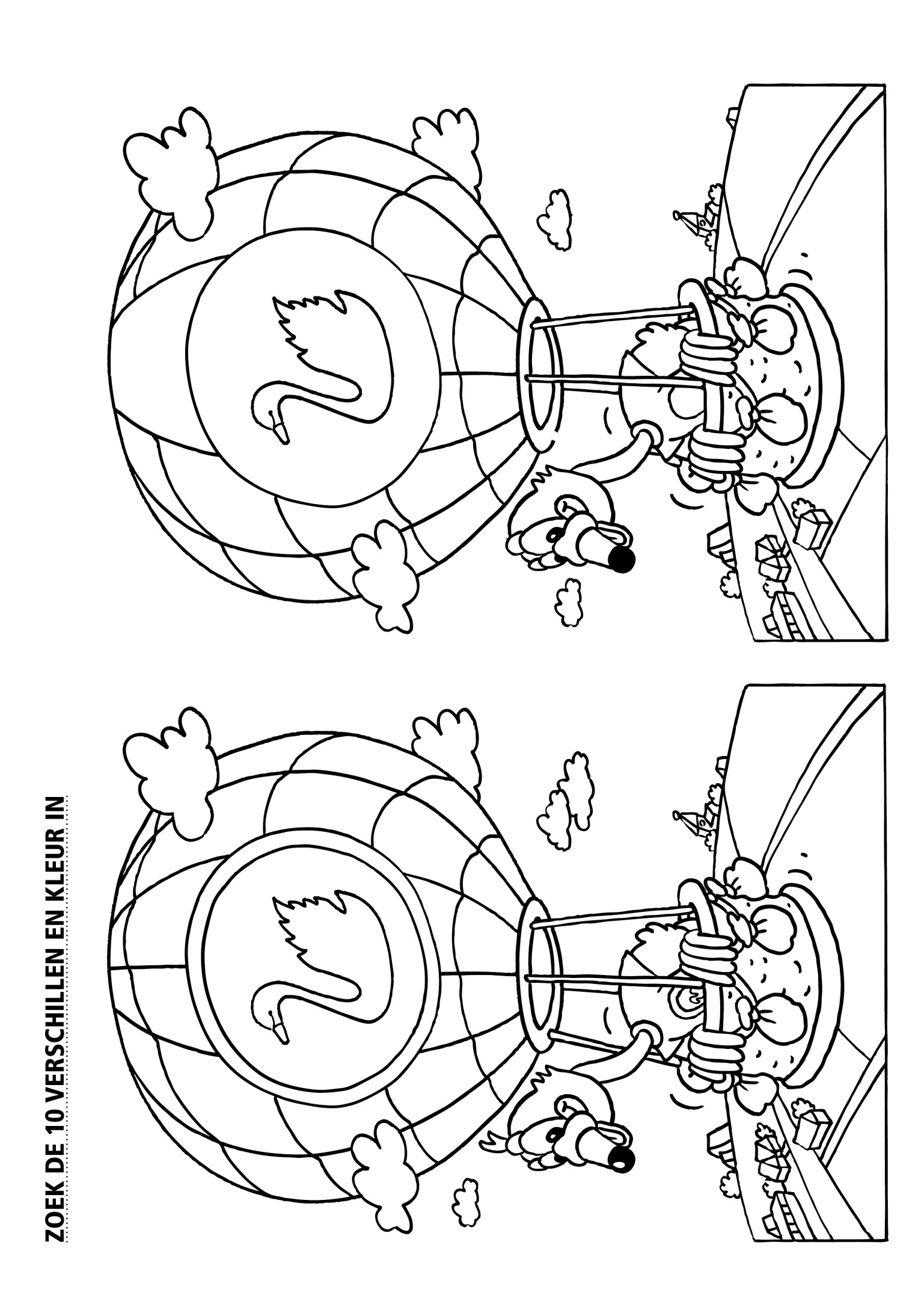 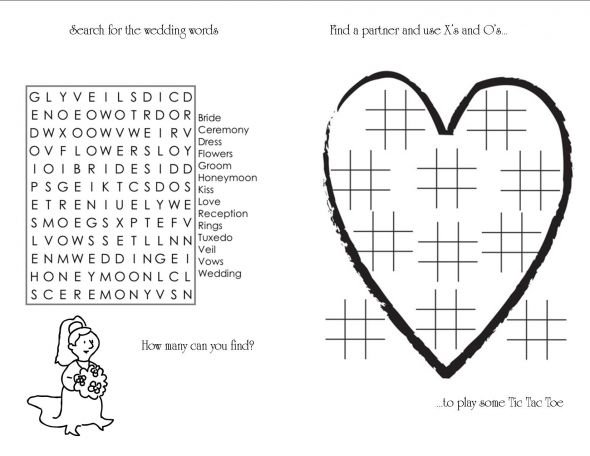 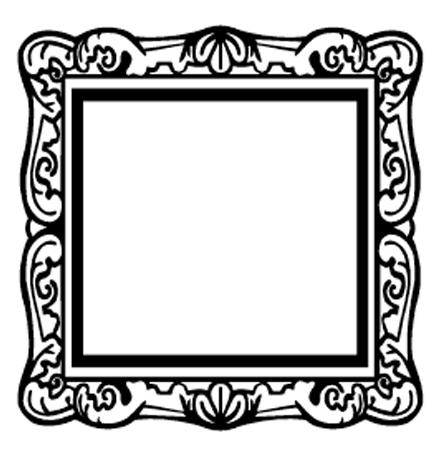 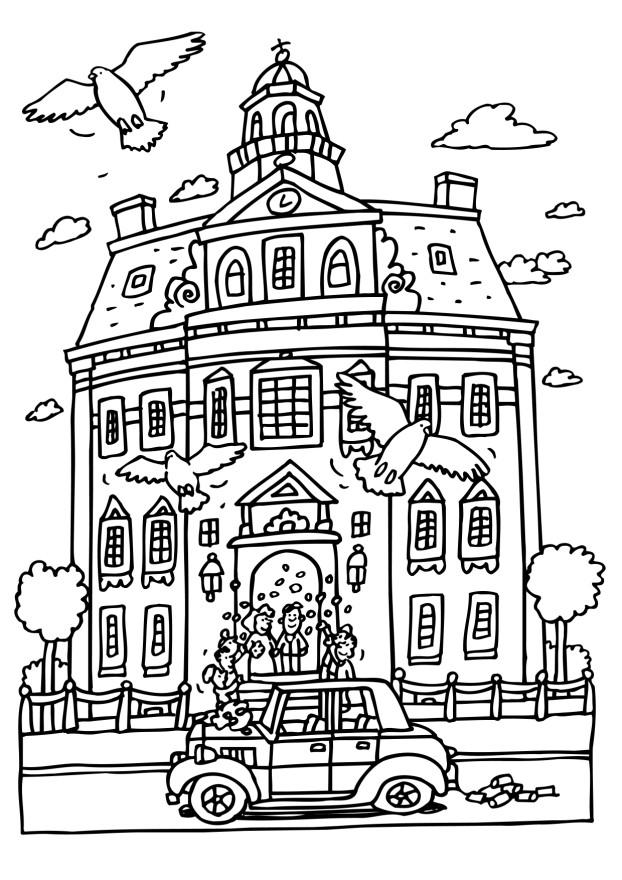 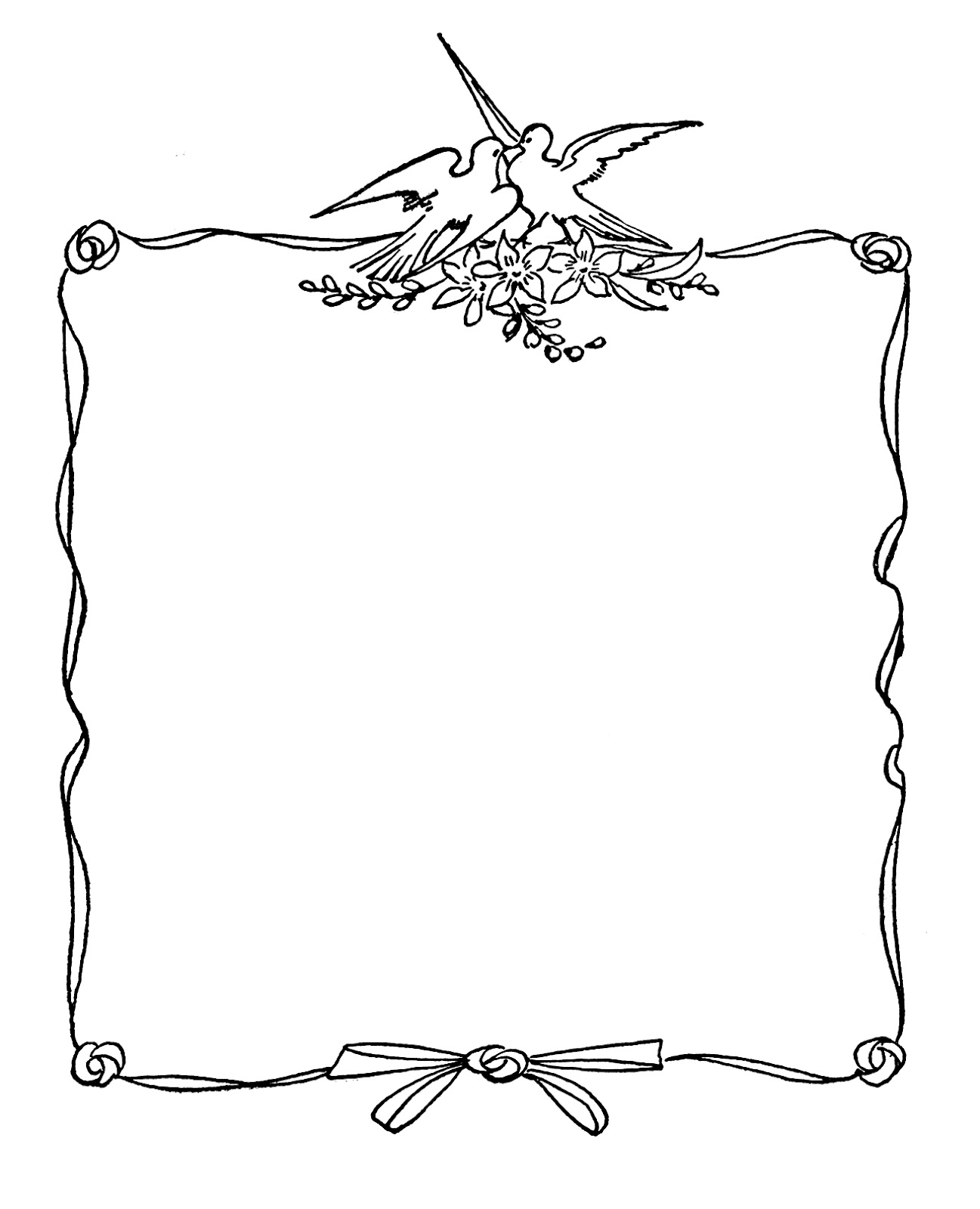 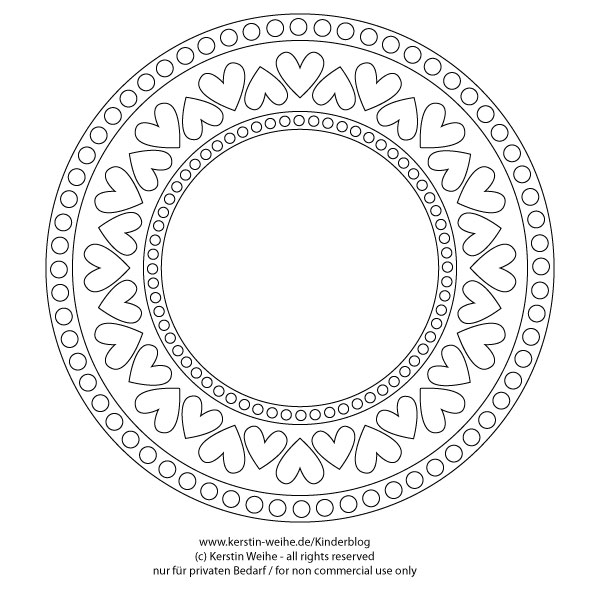 Even goed rond je kijken en tellen!Hoeveel stropdassen zie je?  ________Hoeveel roze jurken tel je?  ________Welke kleur heeft het pak van de ene bruidegom?  ________Welke kleur is de stropdas van de andere bruidegom?  ________Hoeveel kinderen zijn er?  ________Hoeveel bloemen zitten er in het kleinste bruidsboeket?  ________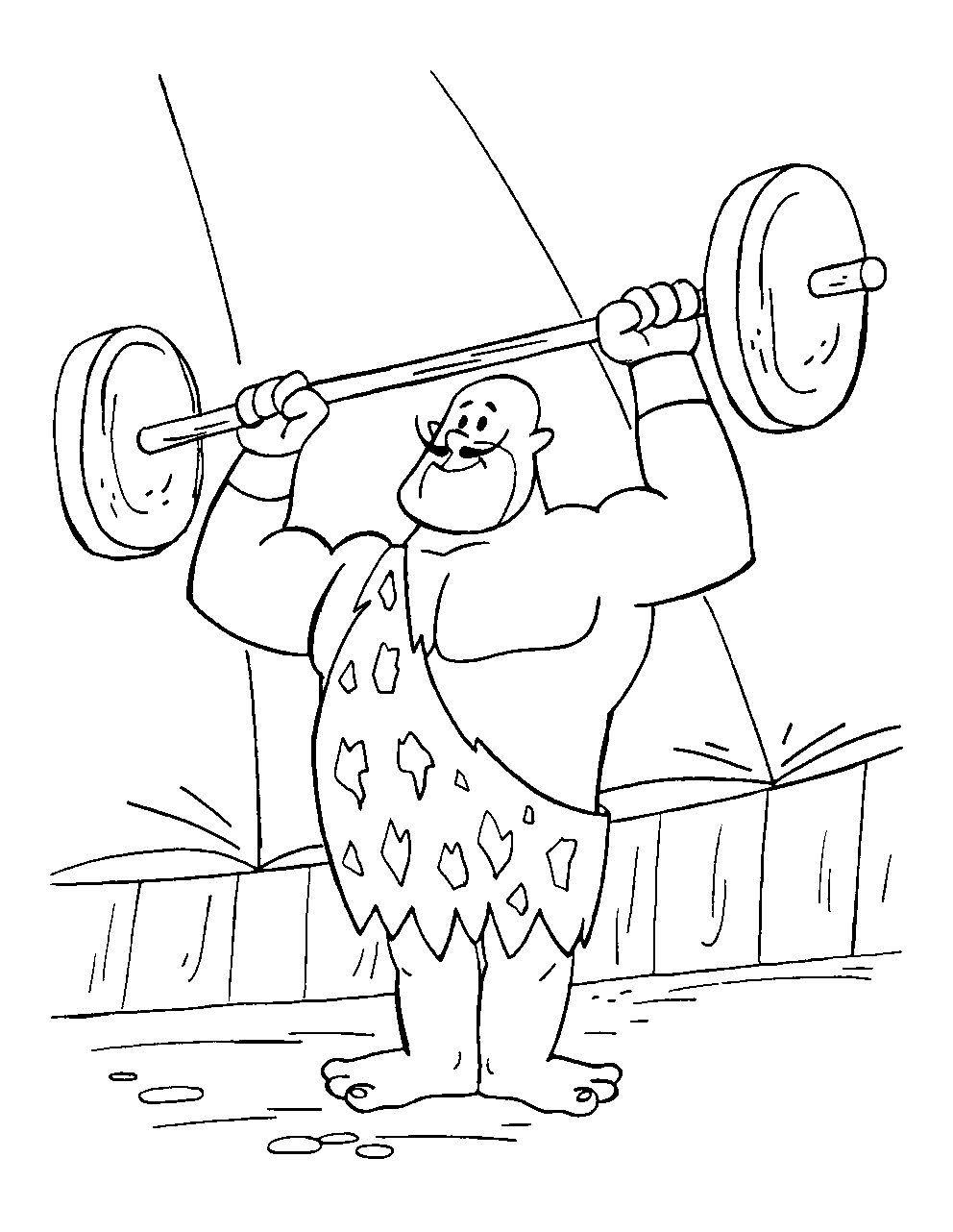 